Оценка достижения планируемых предметных результатов обучения первоклассников с умственной отсталостью (интеллектуальными нарушениями) в рамках ФГОСВ этом учебном году я работаю с особенными детьми, первоклассниками с умственной отсталостью (интеллектуальными нарушениями).           Особенностью обучения в первом классе является ступенчатый режим в первой четверти (по 3 урока в день, 15 часов в неделю, 129 часов – общее количество часов на все предметы) и Безотметочное оценивание.            Во время обучения я всячески поощряю и стимулирую работу учеников, используя только качественную оценку вместе с телесно-ориентированным подходом (пожать руку, приобнять, погладить по голове). При этом не является принципиально важным, насколько обучающийся продвигается в освоении того или иного учебного предмета. На этом этапе обучения центральным результатом является появление значимых предпосылок учебной деятельности, одной из которых является способность её осуществления не только под прямым и непосредственным руководством и контролем учителя, но и с определённой долей самостоятельности во взаимодействии с учителем и одноклассниками.           Я использую  Лесенку успехов, где каждый ученик может посмотреть, на какой ступеньке он находится, увидеть  своё даже самое незначительное продвижение по предметам. Моим ребятам очень нравится словесное аудио поощрение, когда за правильно выполненное задание, от лица сказочного персонажа (Знайки, Белоснежки, Кота Леопольда и т.п.), ребята услышат похвалу «Молодец!», «Умница», «Правильно», «Ты-гений!»  Использование мультимедийных презентаций, анимации и сюрпризных моментов делает коррекционный процесс интересным и выразительным. Дети получают одобрение не только от педагога, но и со стороны компьютера в виде картинок-призов, сопровождающихся звуковым оформлением.           Так как промежуточная аттестация обучающихся первых классов не проводится, то текущий контроль успеваемости учащихся первого класса в течение учебного года осуществляется мною без фиксации достижений учащихся в виде отметок по пятибалльной системе и отражается в Листке достижений обучающегося.Листок достиженийученика (цы) 1 классаФ. И. ученика (цы)2020-2021 учебный годУчитель: Курбатова Е.А. /Таким образом, использование во время обучения первоклассников с ОВЗ качественной оценки вместе с телесно-ориентированным подходом, приёма «Лесенка успехов», словесного аудио поощрения, мультимедийных презентаций, анимации и сюрпризных моментов делает коррекционный процесс интересным и выразительным, позволяет провести текущий контроль успеваемости и оценить результаты обучения, отразив их в Листке достижений.Учебный предметПериод обученияПериод обученияПериод обученияПериод обученияПериод обученияПериод обученияПериод обученияПериод обученияПериод обученияУчебный предмет1-ймодуль1-ймодуль1-ймодуль2-ймодуль2-ймодуль3-ймодуль3-ймодуль4-й модуль5-й модульЧтение (Обучение грамоте)Чтение (Обучение грамоте)Чтение (Обучение грамоте)Чтение (Обучение грамоте)Чтение (Обучение грамоте)Чтение (Обучение грамоте)Чтение (Обучение грамоте)Чтение (Обучение грамоте)Чтение (Обучение грамоте)Различение звуков окружающей действительности Выделение звуков в словеЗнание  и различение буквПонимание прочитанного со слухаУмение слушать и отвечать на вопросыРусский язык (Письмо)Русский язык (Письмо)Русский язык (Письмо)Русский язык (Письмо)Русский язык (Письмо)Русский язык (Письмо)Русский язык (Письмо)Русский язык (Письмо)Русский язык (Письмо)Координация движения руки и пальцевСоблюдение рабочей строкиОриентация на листе бумагиНаписание элементов буквНаписание буквРазвитие устной речиМатематикаМатематикаМатематикаМатематикаМатематикаМатематикаМатематикаМатематикаМатематикаКоличественный счётПорядковый счётПисьмо цифр в пределах 5Геометрический материалОриентация на листе бумагиСоотнесение количества предметов с цифройМир природы и человекаМир природы и человекаМир природы и человекаМир природы и человекаМир природы и человекаМир природы и человекаМир природы и человекаМир природы и человекаМир природы и человекаОбщеучебные навыкиОбщеучебные навыкиОбщеучебные навыкиУмение работать с книгойУмение работать с книгойУмение работать с книгойУмение спланировать свою работуУмение спланировать свою работуУмение спланировать свою работуУмение обосновывать оценку своей деятельностиУмение обосновывать оценку своей деятельностиУмение обосновывать оценку своей деятельностиСамооценкаСамооценкаСамооценкаРазвитие познавательных мотивов и активности учащихсяРазвитие познавательных мотивов и активности учащихсяРазвитие познавательных мотивов и активности учащихсяРазвитие познавательных мотивов и активности учащихсяРазвитие познавательных мотивов и активности учащихсяРазвитие познавательных мотивов и активности учащихсяРазвитие познавательных мотивов и активности учащихсяРазвитие познавательных мотивов и активности учащихсяРазвитие познавательных мотивов и активности учащихсяСформированность ценностных отношенийСформированность ценностных отношенийОбщественная активностьОбщественная активностьОтношение к учениюОтношение к учениюОтношение к трудуОтношение к трудуОтношение к людямОтношение к людям        -высокий уровень          - средний                  - низкий уровень  обученности  и развития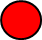 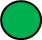 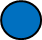         -высокий уровень          - средний                  - низкий уровень  обученности  и развития        -высокий уровень          - средний                  - низкий уровень  обученности  и развития        -высокий уровень          - средний                  - низкий уровень  обученности  и развития        -высокий уровень          - средний                  - низкий уровень  обученности  и развития        -высокий уровень          - средний                  - низкий уровень  обученности  и развития        -высокий уровень          - средний                  - низкий уровень  обученности  и развития        -высокий уровень          - средний                  - низкий уровень  обученности  и развития        -высокий уровень          - средний                  - низкий уровень  обученности  и развития        -высокий уровень          - средний                  - низкий уровень  обученности  и развития